  PICK A BALE OF COTTON   American folk song /negro spiritual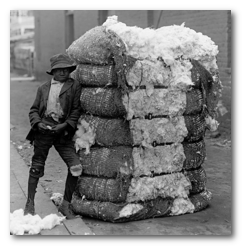 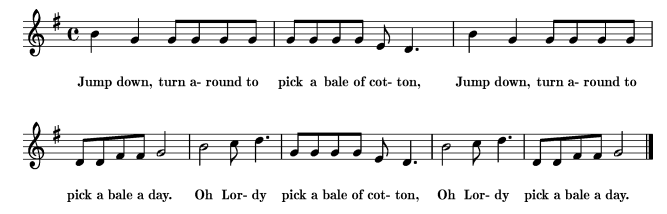 Paroles adaptées:Jump down, turn around, Pick a bale o' cotton,Jump down, turn around, Pick a bale a day (x 2)O - Lordy, Pick a bale o' cotton, O - Lordy, Pick a bale a dayO - Lordy, Pick a bale o' cotton, O - Lordy, Pick a bale a day (x 2)Pick-a, pick-a, pick-a, pick-a, Pick a bale o' cotton,Pick-a, pick-a, pick-a, pick-a, Pick a bale a day (x 2)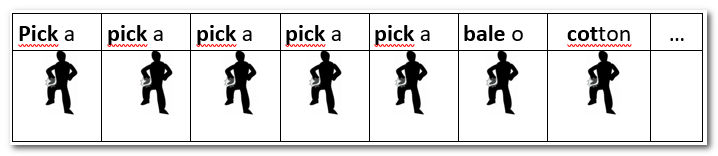 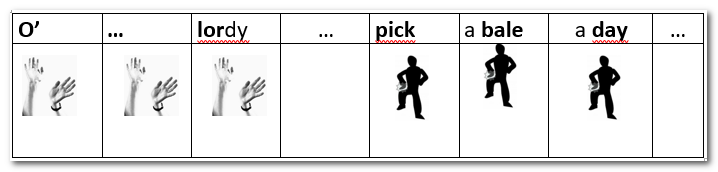 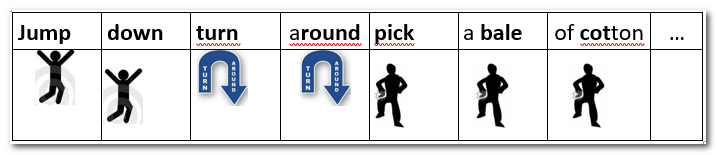 le canon vocal rythmé avec des percussions corporellesVoir à ce sujet la démonstration du professeur espagnol Oscar M. Vila face à des adultes en formation puis en concert face à des élèves :  https://www.youtube.com/watch?v=dDkSyDVpPCs